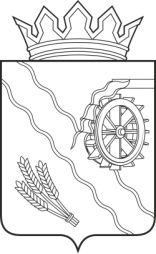 ДУМА ШЕГАРСКОГО РАЙОНАТОМСКОЙ ОБЛАСТИРЕШЕНИЕс. Мельниково 20.02.2024г.                                                                                               № 371 О принятии к сведению информации об использовании лесного фонда в Шегарском районе за 2023 год        Рассмотрев и обсудив информацию об использовании лесного фонда в Шегарском районе за 2023 год,ДУМА ШЕГАРСКОГО РАЙОНА РЕШИЛА:          Принять к сведению информацию об использовании лесного фонда в  Шегарском районе за 2023 год.Председатель Думы   Шегарского района                                   Л.И. Нистерюк                                           Информация об использовании лесного фонда в Шегарском районе за 2023 годОбщие сведения	Общая площадь лесного фонда лесничества не менялась и так же составляет 310,737 тыс. га. Покрытая лесом составляют 227,707 тыс.га (73,3 %). 	Хвойными насаждениями занято 50,982  тыс.га (22,4 %), лиственными - 176,725 тыс.га (77,6 %). 	Расчетная лесосека составляет 490,459 тыс.кбм, в т.ч. 83,629 тыс. кбм.             по хвойному хозяйству, 406,830 тыс. кбм. по лиственному хозяйству.Территория Шегарского лесничества делится на два участковых лесничества - Шегарское и Иловское. Штат лесничества 14 человек.Использование лесного фонда        Использование лесов для заготовки древесины в 2023 году осуществлялось арендаторами лесных участков на основании договоров аренды лесных участков, субъектами малого и среднего предпринимательства по договорам купли-продажи лесных насаждений заключенных по результатам проведения лесных аукционов          и гражданами для собственных нужд, в соответствии с Законом Томской области               № 165 от 9 августа 2007 года «Об установления порядка и нормативов  заготовки гражданами древесины для собственных нужд».         Площадь, переданная в аренду с ведением лесного хозяйства на 2023 год составила 97 795,16 га (31,5 % от площади лесничества). Расчетная лесосека                по арендованным лесным участкам в 2023 году составляла  223 323 м3 (45,5% расчетной лесосеки по лесничеству) в т.ч.   26 201 м3 по хвойному хозяйству.        С целью заготовки древесины с ведением лесного хозяйства лесные участки использовали 17 арендаторов:       В 2023 году расторгнут договор аренды ООО «Стройлесснаб» №80/08/21.Также на территории Шегарского лесничества в 2023 году действует                  1 договор с целью ведения сельского хозяйства (пчеловодство) общей площадью 3,3 га; 6 договоров для строительства, реконструкции, эксплуатации линейных объектов общей площадью 32,6567 га; 1 договор осуществление геологического изучения недр разведка и добыча полезных ископаемых и 1 договор- выполнение изыскательских работ ( публичный сервитут) 	В 2023 г. арендаторами было заготовлено 92 098,23 м3 (41,2 % от разрешенного объема использования) древесины, в т.ч. 19 523,10 м3 по хвойному хозяйству. Сумма арендной платы составила 22 905 637,48 руб. в т.ч в федеральный бюджет 8 531 172,44руб. и в областной бюджет 14 374 465,04 руб. Непрерывно ведется исковая работа по взысканию задолженностей арендной платы. С местным населением в 2023 г. в соответствии с Законом Томской области     № 165 от 09.08.2007 г. для собственных нужд граждан заключено 923 договора  купли-продажи лесных насаждений, общим объемом 24 180 м3, из них 2 200 м3 по хвойному хозяйству, 21 972 м3 по лиственному хозяйству. По нуждам использования древесины: на строительство жилого дома заключено 12 договоров (1 800 м3), ремонт объектов недвижимости 18 договоров (450 м3), строительство хозяйственных построек 21 договор (525м3), нужды отопления 872 договора (21 405 м3). В областной бюджет за использование древесины для собственных нужд в рамках областного Закона поступило платы в сумме   2 154 846,87 руб.По договорам купли продажи для малого и среднего предпринимательства        в 2023 г. заключено 5 договоров, общим объемом 7 629 м3,  из них 6 638 м3  по хвойному хозяйству, 991 м3 по лиственному хозяйству.  Плата за  использование лесов по договорам купли продажи малого и среднего предпринимательства поступила в размере 6 627 438,74 руб,: в федеральный бюджет – 353 115,32 руб.,      в областной бюджет-6 274 323,42 руб. В 2022 году плата за  использование лесов по договорам купли продажи малого и среднего предпринимательства составляла 2 019 065,27 руб.Общий объем использования лесов за 2023 год для заготовки древесины составил 114 518,63 куб. метров 23,3 % от расчетной лесосеки (в 2022 году объем составлял 125 200 куб. метров 25,5 %). Доход от использования лесов в 2023 году по Шегарскому лесничеству составил  31 687 923,09 руб, в т.ч в федеральный бюджет - 8 884 287,76 руб., в областной – 22 803 635,33 руб. За предыдущий период 2022 года сумма платежей составляла 38 282 990,04 рублей.      В 2023 году  по сравнению с 2022 годом, объем использования лесов незначительно снизился, за счет расторжения договоров аренды.Выполнение работ по воспроизводству лесов       Воспроизводство лесов является приоритетным государственным направлением, выполняемым так же в рамках реализации национального проекта «Экология», федерального  и регионального проектов «Сохранение лесов». Искусственное лесовосстановление в 2023 году выполнено в объеме 28,7056 га при плане 20,0 га в т.ч. арендаторами выполнено 15,8 га посадок лесных культур, по компенсационному лесовосстановлению выполнено посадок лесных культур на площади 12,9056га.  Комбинированное лесовосстановление проведено на площади 31,31 га при плане 35,0 га (выполнялось арендаторами лесных участков). Естественное лесовосстановление выполнено арендаторами на площади 1020,52 га при плане 850,0 га. Агротехнический уход за лесными культурами проведен на  площади 300,9956 га.Рубки ухода в молодняках в 2023 году проводились. Рубки прореживания арендаторами выполнены на площади 0,3 га при плане 0,3 га. Проходные рубки проведены на площади 6,6 га при плане 6,1 га.Департаментом лесного хозяйства Томской области, прокуратурой Шегарского района, лесничеством непрерывно ведется работа по понуждению арендаторов лесных участков выполнять ежегодные проектируемые объемы мероприятий по лесовосстановлению. По фактам невыполнения лесовосстановительных и лесохозяйственных мероприятий на арендованной территории принимаются меры по привлечению лиц к ответственности. За невыполнение мероприятий по лесовосстановлению, решением суда с арендатором деятельность по использованию лесов в части заготовки древесины была приостановлена в 2023 году  (ИП А.Д. Пика). После выполнения мероприятий по лесовосстановлению, в декабре 2023 года с арендатора были сняты меры по запрету деятельности по заготовке древесины.Осуществление государственного лесного и пожарного надзора       В ходе проведения мероприятий проводимых лесничеством, а также  совместно с прокуратурой Шегарского района, Департаментом лесного хозяйства Томской области в 2023 году было выявлено 35 фактов нарушений требований лесного законодательства, в т.ч.: 35 нарушений правил пожарной безопасности в лесах, выраженные в неочистке мест рубок от порубочных остатков.       По фактам нарушений в отношении юридических лиц и граждан возбуждены были административные дела, выданы претензионные письма для устранения нарушений. По результатам рассмотрений вынесены постановления о назначении административных наказаний, наложено административных штрафов на общую сумму 320,0 тыс. рублей, взыскано 200,0 тыс. рублей. Выдано        Выявлено 3  факта лесонарушений, в т.ч.: 3 незаконных рубки в общем  объеме 32,12 м3, ущерб 233,55 тыс.руб. Незаконные рубки выявлялись лесничеством, а также совместно с прокуратурой. По всем фактам незаконных рубок материалы направлены в правоохранительные органы для проведения расследования, по всем рубкам возбуждены уголовные дела.Выполнение работ по охране и защите лесов        В 2023 году выполнялись противопожарные мероприятий в рамках государственного задания и арендаторами лесных участков.       На территории аренды устройство мин.полос проведено в объеме 1,179 км (100% от плана), уход за мин.полосами – 4,68 км при плане 4,664 км. Строительство лесных дорог выполнено в объеме 0,255 км при плане 0,251 км, ремонт и эксплуатация дорог проведено в объеме 1,194 км при плане 0,254 км.      По госзаданию выполнено устройство мин.полос в объеме 40,0 км, уход                за мин.полосами в объеме 73,6 км.       За 2023 год на территории Шегарского лесничества произошло 10 лесных пожаров, на общей лесной площади 58,8 га, пожары ликвидированы в первые сутки, ущерб лесному фонду причинен не был.       В рамках проведения санитарно-оздоровительных мероприятий. В 2023 году санитарные рубки не проводились.ООО « Лесоустроитель»ИП ДьяченкоООО «Гигант»ИП БессоноваООО «ЛесСнаб»ООО «Лесопромышленная компания»ИП ЛебедевИП ШумиловООО «Траст»КФХ «Термогарант»ИП БулатовИП Веретенников Дмитрий ДмитриевичИП Пика ИП Шустов Александр Николаевич ООО «Стройлесснаб»№79ООО «ИнтелСтрой»ИП Борисенко 